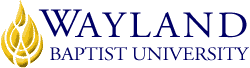 WBUOnlineSchool of Christian Studies2. UNIVERSITY MISSION STATEMENTWayland Baptist University exists to educate students in an academically challenging, learning-focused and distinctively Christian environment for professional success and service to God and humankind.3. COURSE NUMBER & NAME: MNST 4323 Christian Worship4. TERM: Fall 1 20205. INSTRUCTOR: D Glenn Simmons, PhD, ThD6. CONTACT INFORMATION:Office phone: 684.699.2177WBU Email: simmonsg@wbu.eduCell phone: 602.740.7040 (please text and identify yourself first and I will return the call at my earliest convenience7. OFFICE HOURS, BUILDING & LOCATION: I am available via text or email Mon-Thursday 9 am to 11 am American Samoa time8. COURSE MEETING TIME & LOCATION:WBUOnline9. CATALOG DESCRIPTION: Research in the theology and practice of Christian worship10. PREREQUISITE: RLGN 1301 and 130211. REQUIRED TEXTBOOK AND RESOURCE MATERIAL: The Oxford History of Christian Worship \. Edited by Geoffrey Wainwright and Karen Westerfield Tucker.ISBN 978-0-19-513886-3, Published by Oxford Press, 2006Segler, Franklin and Randall Bradley. Christian Worship: its Theology and Practice (3rd Ed) 2006. ISBN 978-0-8054-4967-4 12. OPTIONAL MATERIALS:  See the list at the end of the syllabus for additional, useful resources13. COURSE OUTCOMES AND COMPETENCIES:Discuss and clarify biblical and theological foundations of worshipDifferentiate and delineate major historical developments of Hebrew and early Christian worship through the ReformationDescribe and discuss important characteristics of Christian worship since the Reformation, especially among Evangelicals, with an emphasis on worship renewal beginning in the mid-1970’sDefine issues and develop strategies for teaching and leading local church worship in the 21st century14. ATTENDANCE REQUIREMENTS:As stated in the Wayland Catalog, students enrolled at one of the University’s external campuses should make every effort to attend all class meetings. All absences must be explained to the instructor, who will then determine whether the omitted work may be made up. When a student reaches that number of absences considered by the instructor to be excessive, the instructor will so advise the student and file an unsatisfactory progress report with the campus executive director. Any student who misses 25 percent or more of the regularly scheduled class meetings may receive a grade of F in the course. Additional attendance policies for each course, as defined by the instructor in the course syllabus, are considered a part of the University’s attendance policy.15. STATEMENT ON PLAGIARISM & ACADEMIC DISHONESTY:Wayland Baptist University observes a zero tolerance policy regarding academic dishonesty. Per university policy as described in the academic catalog, all cases of academic dishonesty will be reported and second offenses will result in suspension from the university.16. DISABILITY STATEMENT:In compliance with the Americans with Disabilities Act of 1990 (ADA), it is the policy of Wayland Baptist University that no otherwise qualified person with a disability be excluded from participation in, be denied the benefits of, or be subject to discrimination under any educational program or activity in the university. The Coordinator of Counseling Services serves as the coordinator of students with a disability and should be contacted concerning accommodation requests at (806) 291-3765. Documentation of a disability must accompany any request for accommodations.17. COURSE REQUIREMENTS and GRADING CRITERIA:17.1 Include Grade Appeal Statement: “Students shall have protection through orderly procedures against prejudices or capricious academic evaluation. A student who believes that he or she has not been held to realistic academic standards, just evaluation procedures, or appropriate grading, may appeal the final grade given in the course by using the student grade appeal process described in the Academic Catalog. Appeals  may  not  be  made  for  advanced  placement  examinations  or  course bypass examinations. Appeals are limited to the final course grade, which may be upheld, raised, or lowered at any stage of the appeal process. Any recommendation to lower a course grade must be submitted through the Vice President of Academic Affairs/Faculty Assembly Grade Appeals Committee for review and approval. The Faculty Assembly Grade Appeals Committee may instruct that the course grade be upheld, raised, or lowered to a more proper evaluation.”18. TENTATIVE SCHEDULE19. ADDITIONAL INFORMATIONFaculty may add additional information if desired.AssignmentDue date(s)ExplanationPercent of gradeDiscussionsEach LessonStudents will write a 300 word (minimum) initial post with two different references. Then students will respond to at least two other students with 150 word minimum academic responses. Initial post should have at least one academic reference to give scholarly support. Response posts should be analytical, positive, yet using critical thinking. No academic support is necessary, but would be helpful. Initial Posts are due by midnight on Thursday and response posts are due by midnight on Sunday25%Worship ExperienceLessons 4Students will visit a worship service that is culturally and theologically different from their worship tradition. They will then write a two-page report assessing their experience. Please look for cultural, theological and practical differences from your tradition’s normal form of worship. Paper should have a Turabian title page and bibliography with at least three resources. 10%Worship  papersLessons 3 and 6Students will write a 3-page paper on some aspect of Old Testament and then New Testament Worship. Using books, journal articles, and Scripture, this should be in Turabian format with a title and bibliography. 20%Group ProjectLesson 5Class will be divided into Groups and will do a group project on “Making modern worship effective and biblical”. Students should work collaboratively to investigate the subject10%Final PaperLesson 7Students will write a 10-12 Page final paper on some aspect of Worship. Topic must be prior approved by Dean Simmons. Paper should in in Turabian format and use at least 7 academic references 25%Community PointsThese community points come from helping create a learning community—map, intro, blog, discussions, etc.10%LessonDue DateTopicAssignmentsReadings1August 22Introduction to Christian WorshipDB (Discussion Board ) Lesson 1 tasksOxford 1-9*2August 29Worship—What it means to believers DB Oxford 20-27 *Seeger 1-93September 5 Student special interestDB, Old Testament Worship PaperOxford 28-34*4September 12Old Testament WorshipDB,  Worship VisitStudents should research three academic sources that they choose5September 19Contemporary WorshipDB, Group WikiSeeger 10-156September 26Special occasions in worshipDB, Worship New Testament Worship PaperSeeger 16-207October 3Research PaperNo Reading8October 10Planning and Leading WorshipDBSeeger 21-23